ИЗВЕЩЕНИЕ О ПРОВЕДЕНИИ аукциона на 21.08.2017 (в 12 часов 00 минут по местному времени)на право заключения договора аренды земельного участка, находящегося в государственной собственности,  для целей  связанных со строительствомОрганизатор аукциона – Управление муниципального имущества администрации Дальнегорского городского округа (далее – УМИ администрации ДГО), в лице исполняющего обязанности начальника Шиш Елены Николаевны, действующего на основании Положения об Управлении муниципального имущества администрации Дальнегорского городского округа, утвержденного постановлением Главы Дальнегорского городского округа от 30.11.2007 № 750, - сообщает о проведении открытого по составу участков, аукциона на право заключения договора аренды земельного участка, находящегося в государственной собственности,  для целей  связанных со строительством.Аукцион проводится на основании постановления администрации Дальнегорского городского округа от 10.04.2017 № 194-па «О проведении аукциона на право заключения договора аренды земельного участка, находящегося в государственной собственности, для целей  связанных со строительством».Аукцион, открытый по составу участников и по форме подачи заявок на участие в аукционе, состоится 21.08.2017 в 12 часов 00 минут (местного времени) по адресу: Приморский край, город Дальнегорск, проспект 50 лет Октября, 129, кабинет исполняющего обязанности начальника УМИ администрации ДГО. Регистрация участников аукциона состоится  21.08.2017  с  11 час. 30 мин. до 12 час. 00 мин. по месту проведения аукциона.Аукцион проводится в порядке, предусмотренном Земельным кодексом Российской Федерации от 25.10.2001  № 136-ФЗ (ред. от 30.12.2015).Предмет аукциона – право на заключение договора аренды земельного участка, находящегося в государственной собственности, для целей  связанных со строительством: для строительства индивидуального гаража. Категория земель: земли населенных пунктов, площадью 30,0 кв.м. Местоположение земельного участка установлено относительно ориентира, расположенного за пределами участка, ориентир здание, участок находится примерно в 95 м от ориентира по направлению на северо-запад, почтовый адрес ориентира: Приморский край, г. Дальнегорск, ул. Пионерская, 72. Кадастровый номер земельного участка: 25:03:010106:1388. Вид разрешенного использования: объекты гаражного назначения. Срок аренды земельного участка – 18 месяцев. Ограничения в использовании земельного участка, согласно сведениям из ЕГРН  от 12.07.2017 № 99/2017/22777123, отсутствуют.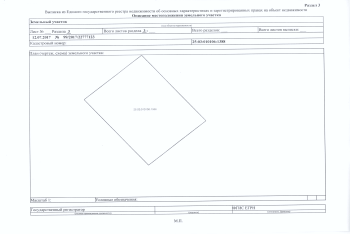 Границы земельного участка (схема) указаны в выписке из ЕГРН   от 12.07.2017 № 99/2017/22777123. Со сведениями об основных характеристиках объекта недвижимости можно ознакомиться у организатора аукциона по месту приема заявок в часы приема заявок.          Информация о максимально и (или) минимально допустимых параметрах разрешенного строительства объекта капитального строительства.Предельные параметры разрешенного строительства, реконструкции объектов капительного строительства установлены в Правилах землепользования и застройки на территории Дальнегорского городского округа, утвержденных решением Думы Дальнегорского городского округа от 26.09.2013 №137 (в редакции решения Думы Дальнегорского городского округа от 26.02.2016 №455) часть III, глава 16, ст. 56.1.Требования к параметрам сооружений и границам земельных участков в соответствии со следующими документами:СНиП 2.07.01-89*;свод правил «СНиП 31-02-2001 «Дома жилые одноквартирные» (далее - СНиП 31-02-2001);НПБ 106-95 «Индивидуальные жилые дома. Противопожарные требования»;СанПиН 2.1.2.2645-10;Региональные нормативы градостроительного проектирования;Местные нормативы градостроительного проектирования ;Иные действующие нормативные акты и технические регламенты.1. Минимальная площадь земельного участка при застройке (с площадью застройки) устанавливается местными нормативами градостроительного проектирования и зависит от местонахождения земельного участка, если иное не установлено законодательством.2. Вспомогательные строения и сооружения, за исключением гаражей, размещать со стороны улиц не допускается. Допускается блокировка хозяйственных построек к основному строению.3. Отдельно стоящие или встроенные в жилые дома гаражи, открытые стоянки располагаются в пределах участка жилого дома.При устройстве гаражей (в том числе пристроенных) в цокольном, подвальном этажах и в первом этаже допускается их проектирование без соблюдения нормативов на проектирование предприятий по обслуживанию автомобилей.Предельное количество этажей – 1. 1-2 машиноместа на индивидуальный участок.4. Непрозрачные ограждения вдоль скоростных транспортных магистралей должны быть согласованы в установленном порядке.Информация о технических условиях подключения (технологического присоединения) объекта капитального строительства к сетям инженерно-технического обеспечения (предельная свободная мощность существующих сетей, максимальная нагрузка и сроки подключения объекта капитального строительства к сетям инженерно-технического обеспечения, срок действия технических условий, плата за подключение (технологическое присоединение):Электроснабжение: Стоимость технологического присоединения составляет 550 рублей в случае присоединения максимальной мощности не более 15 кВт, ели присоединение выполняется по одному источнику электроснабжения и если расстояние от электрической сети сетевой организации до границ участка данного объекта электроснабжения составляет не более 300 метров. Согласно письму АО «Коммунэлектросервис» от 12.12.2016 № 1241. Водоснабжение, водоотведение, теплоснабжение: возможность подключения отсутствует, в связи с отсутствием технической возможности подключения объекта (согласно письму Дальнегорского филиала КГУП «Примтеплоэнерго» от 15.12.2016 № 5811).           Начальная цена предмета аукциона (начальный размер арендной платы в год в размере 2% кадастровой стоимости земельного участка)  составляет 832,58 (Восемьсот тридцать два рубля 58 копеек) рубля.          Задаток на право участия в аукционе (в размере 50% от начальной цены предмета аукциона) – 416,29 (Четыреста шестнадцать рублей 29 копеек) рублей. «Шаг аукциона» (равен 3 % от начальной цены предмета аукциона) – 24,97 (Двадцать четыре рубля 97 копеек) рубля.          6. Для участия в аукционе заявители представляют (лично или через своего уполномоченного представителя) в установленный в извещении о проведении аукциона срок следующие документы:1) заявку в двух экземплярах, по форме, утвержденной организатором аукциона (Приложение 1 к настоящему Извещению о проведении аукциона), с указанием банковских реквизитов счета для возврата задатка. Один экземпляр заявки возвращается заявителю с указанием даты и времени (часы, минуты) приема заявки.2) копии документов, удостоверяющих личность заявителя (для граждан);3) документы, подтверждающие внесение задатка.Представление документов, подтверждающих внесение задатка, признается заключением соглашения о задатке.В случае подачи заявки представителем заявителя предъявляется доверенность на лицо, имеющее право действовать от имени заявителя, оформленная в соответствии с требованиями, установленными гражданским законодательством. Один заявитель вправе подать только одну заявку. С формой заявки на участие в аукционе можно ознакомиться по месту приема заявок и на официальном сайте администрации Дальнегорского городского округа  www.dalnegorsk-mo.ru.	7. Дата начала приема заявок на участие в аукционе: 19.07.2017 года с 11.00 (по местному времени).Дата окончания приема заявок на участие в аукционе: 17.08.2017 года до 17.00 (по местному времени).Время и место приема заявок: рабочие дни с 09.00 до 13.00 и с 14.00 до 17.00, по адресу: Приморский край, город Дальнегорск, проспект 50 лет Октября, 129  Управление муниципального имущества администрации ДГО (Отдел земельных отношений). Контактные телефоны:   8 (42373) 3-14-48.Заявка на участие в аукционе, поступившая по истечении срока приема заявок, возвращается заявителю в день ее поступления.	8.Задаток перечисляется на расчетный счет: Финансовое управление администрации Дальнегорского городского округа р/сч 40302810650005000035, в Дальневосточный банк ПАО «СБЕРБАНК РОССИИ» г. Хабаровск, к/с 30101810600000000608 БИК 040813608 ИНН 2505003840 КПП 250501001 КБК 967 000 00000 00 0000 140, ОКТМО 05707000  Назначение платежа «л/с 02410051047, Задаток для участия в аукционе (№ лота, кадастровый номер лота)». Задаток должен поступить в полном объеме на указанный счет не позднее 17.08.2017 года включительно.	Документом, подтверждающим поступление задатка, является выписка из лицевого счета Организатора аукциона.Не допущенному к участию в аукционе заявителю, задаток возвращается в течение трех рабочих дней со дня оформления протокола приема заявок на участие  в аукционе. Заявитель имеет право отозвать принятую организатором аукциона заявку на участие в аукционе до дня окончания срока приема заявок, уведомив об этом в письменной форме организатора аукциона. Организатор аукциона обязан возвратить заявителю внесенный им задаток в течение трех рабочих дней со дня поступления уведомления об отзыве заявки. В случае отзыва заявки заявителем позднее дня окончания срока приема заявок задаток возвращается в порядке, установленном для участников аукциона.Лицам, участвовавшим в аукционе, но не победившим в нем организатор аукциона возвращает задатки в течение трех рабочих дней со дня подписания протокола о результатах аукциона на реквизиты, указанные в заявке.Задаток, внесенный лицом, признанным победителем аукциона, задаток, внесенный иным лицом, с которым договор аренды земельного участка заключается в случаях признания аукциона несостоявшимся (п.п. 13, 14, 20 ст. 39.12.Земельного кодекса Российской Федерации от 25.10.2001 г. № 136-ФЗ (ред. от 08.03.2015 г.)), засчитываются в счет арендной платы за земельный участок. Задатки, внесенными этими лицами, не заключившими в установленном порядке договор аренды земельного участка вследствие уклонения от заключения указанного договора, не возвращаются.9. Заявитель не допускается к участию в аукционе в следующих случаях:1) непредставление необходимых для участия в аукционе документов или представление недостоверных сведений;2) не поступление задатка на дату рассмотрения заявок на участие в аукционе;3) подача заявки на участие в аукционе лицом, которое в соответствии с действующим законодательством РФ не имеет права быть участником настоящего аукциона, приобрести земельный участок в аренду;4) наличие сведений о заявителе, об учредителях (участниках), о членах коллегиальных исполнительных органов заявителя, лицах, исполняющих функции единоличного исполнительного органа заявителя, являющегося юридическим лицом, в реестре недобросовестных участников аукциона.10. Осмотр земельного участка на местности производится по согласованию с организатором торгов.	  11. Дата, время и место определения участников аукциона 18.08.2017 года в 11.00 (местного времени) по адресу: Приморский край, город Дальнегорск, проспект 50 лет Октября, 129, кабинет исполняющего обязанности начальника УМИ администрации ДГО.12. В случае, если на основании результатов рассмотрения заявок на участие в аукционе принято решение об отказе в допуске к участию в аукционе всех заявителей или о допуске к участию в аукционе и признании участником аукциона только одного заявителя, аукцион признается несостоявшимся.13. В случае, если аукцион признан несостоявшимся и только один заявитель признан участником аукциона, организатор аукциона в течение десяти дней со дня подписания протокола рассмотрения заявок, обязан направить заявителю три экземпляра подписанного проекта договора аренды земельного участка. При этом размер ежегодной арендной платы по договору аренды земельного участка определяется в размере, равном начальной цене предмета аукциона.14. В случае, если по окончании срока подачи заявок на участие в аукционе подана только одна заявка на участие в аукционе или не подано ни одной заявки на участие в аукционе, аукцион признается несостоявшимся. Если единственная заявка на участие в аукционе и заявитель, подавший указанную заявку, соответствуют всем требованиям и указанным в извещении о проведении аукциона условиям аукциона, организатор аукциона в течение десяти дней со дня рассмотрения указанной заявки обязан направить заявителю три экземпляра подписанного проекта договора аренды земельного участка. При этом размер ежегодной арендной платы по договору аренды земельного участка определяется в размере, равном  начальной цене предмета аукциона.	  15.Дата, время и место проведения аукциона: 21.08.2017 в 12.00 (по местному времени) по адресу: Приморский край, город Дальнегорск, проспект 50 лет Октября, 129, кабинет исполняющего обязанности начальника УМИ администрации ДГО.16. Извещение об отказе в проведении аукциона размещается на официальном сайте организатором аукциона в течение трех дней со дня принятия данного решения. Организатор аукциона в течение трех дней со дня принятия решения  об отказе в проведении  аукциона обязан известить участников аукциона об отказе в проведении аукциона и возвратить его участникам внесенные задатки.17. Порядок проведения аукциона:Порядок проведения аукциона определен ст. 39.11, 39.12 Земельного кодекса Российской Федерации № 136-ФЗ от 25.10.2001. (ред. от 30.12.2015).Торги проводятся в указанном в извещении о проведении аукциона месте, в соответствующие день и час. Аукцион проводится в следующем порядке:а) аукцион ведет аукционист;б) аукцион начинается с оглашения аукционистом наименования, основных характеристик и начальной цены, "шага аукциона" и порядка проведения аукциона.в) участникам аукциона выдаются пронумерованные билеты, которые они поднимают после оглашения аукционистом начальной цены и каждой очередной цены в случае, если готовы заключить договор аренды земельного участка  в соответствии с этой ценой;г) каждую последующую цену аукционист назначает путем увеличения текущей цены на "шаг аукциона". После объявления очередной цены аукционист называет номер билета участника аукциона, который первым поднял билет, и указывает на этого участника аукциона. Затем аукционист объявляет следующую цену в соответствии с "шагом аукциона";д) при отсутствии участников аукциона, готовых заключить договор аренды земельного участка в соответствии с названным аукционистом ценой, аукционист повторяет эту цену 3 раза. Если после троекратного объявления очередной цены ни один из участников аукциона не поднял билет, аукцион завершается. Победителем аукциона признается тот участник аукциона, который предложил наибольшую цену за право заключить договор аренды земельного участка, номер билета которого был назван аукционистом последним;е) по завершении аукциона аукционист объявляет о продаже права заключить договор аренды земельного участка, называет цену проданного земельного участка и номер билета победителя аукциона. 18.Результаты аукциона оформляются протоколом, который составляет Организатор аукциона. Протокол о результатах аукциона составляется в двух экземплярах, один из которых передается победителю аукциона, а второй остается у организатора аукциона.Протокол о результатах аукциона размещается на официальном сайте в течение одного рабочего дня со дня подписания данного протокола.19. В случае, если в аукционе участвовал только один участник или при проведении аукциона не присутствовал ни один из участников аукциона, либо в случае, если после троекратного объявления предложения о начальной цене предмета аукциона не поступило ни одного предложения о цене предмета аукциона, которое предусматривало бы более высокую цену предмета аукциона, аукцион признается несостоявшимся.20. Организатор аукциона направляет победителю аукциона или единственному принявшему участие в аукционе его участнику три экземпляра подписанного проекта договора аренды земельного участка в десятидневный срок со дня составления протокола о результатах аукциона. При этом, договор аренды земельного участка заключается по цене, предложенной победителем аукциона, или в случае заключения указанного договора аренды с единственным принявшим участие в аукционе его участником по начальной цене предмета аукциона. Не допускается заключение указанных договоров ранее, чем через десять дней со дня размещения информации о результатах аукциона на официальном сайте.21. Если договор аренды земельного участка, в течение тридцати дней со дня направления победителю аукциона проектов указанных договоров не были им подписаны и представлены в уполномоченный орган, организатор аукциона предлагает заключить указанные договоры иному участнику аукциона, который сделал предпоследнее предложение о цене предмета аукциона, по цене, предложенной победителем аукциона.22. В случае, если в течение тридцати дней со дня направления участнику аукциона, который сделал предпоследнее предложение о цене предмета аукциона, проекта договора аренды  земельного участка, этот участник не представил Организатору аукциона подписанные им договоры, Организатор аукциона вправе объявить о проведении повторного аукциона или распорядиться земельным участком иным образом в соответствии с Земельным кодексом РФ.23. В случае, если победитель аукциона или иное лицо, с которым договор аренды земельного участка заключается в соответствии с пунктами 13, 14 и 20 настоящего извещения, в течение тридцати дней со дня направления им Организатором аукциона проекта указанного договора, не подписали и не представили в уполномоченный орган указанные договоры, Организатор аукциона в течение пяти рабочих дней со дня истечения этого срока направляет сведения об указанных лицах, в уполномоченный Правительством Российской Федерации федеральный орган исполнительной власти для включения их в реестр недобросовестных участников аукциона.24. Ознакомиться с информацией о предмете аукциона, документацией, проектом договора аренды земельного участка,  порядком проведения аукциона можно в период с 19.07.2017  с 11.00 по 17.08.2017. до 17.00 (по местному времени), по рабочим дням с 09.00 до 13.00 и с 14.00 до 17.00, по адресу: Приморский край, город Дальнегорск, проспект 50 лет Октября, 129 Управление муниципального имущества администрации ДГО (Отдел земельных отношений). Контактные телефоны:   8 (42373) 3-14-48, а также на официальном сайте администрации Дальнегорского городского округа с сети Интернет www.dalnegorsk-mo.ru.Приложение:Форма заявки для участия в аукционе на право заключения договора аренды земельного участка на 1 листе.И.о.начальника Управления муниципальногоимущества администрации  Дальнегорского городского округа                                                                                                                                Е.Н. ШишКазыкина С.Ю.    3-14-48Приложение №1(форма заявки для участия в аукционе на право заключения договора аренды земельного участка)Заявка на участие в аукционе на право заключения договора аренды земельного участка«____» ___________ 2017 года в _____ часов ______ минут (по местному времени)(дата проведения аукциона)(Лот № __)1.Претендент____________________________________________________________________     (наименование и организационно-правовая форма юридического лица либо Ф.И.О. физического лица)в лице _________________________________________________________________________ (фамилия, имя, отчество, должность, паспортные данные представителя),действующего на основании _________________________________________________________________                                                (Устава, положения, доверенности, реквизиты доверенности)2. (заполняется физическим лицом)Паспортные данные претендента: серия: ___________ № __________________, когда выдан:_____________________г., кем выдан:_________________________________________________________________________________________________________________________________Дата рождения__________________________________________________________________Свидетельство о государственной регистрации в качестве индивидуального предпринимателя (в случае, когда претендент является индивидуальным предпринимателем): серия _________ № _________, от _________,кем выдано _______________________________________________________________________________________________________________________________Идентификационный номер налогоплательщика (ИНН): _______________________________Адрес регистрации по месту жительства (пребывания) с указанием почтового индекса, а также адрес фактического места жительства заявителя (при наличии такового):____________________________________________________________________________________________________Контактные телефоны: ____________________________________________________________3. (заполняется юридическим лицом)Идентификационный номер налогоплательщика (ИНН) _________________________________ Должность, ФИО руководителя_______________________________________________________________________________________________________________________________________Местонахождение юридического лица: __________________________________________ Фактический адрес (индекс) ________________________________________________________Контактные телефоны__________________________________, Факс_____________________4. Уведомление Претендента обо всех изменениях, результатах рассмотрения заявки,  осуществляется   по следующему адресу и следующим способом: ________________________ _________________________________________________________________________________5. Реквизиты банковского счета Претендента для возврата задатка:расчетный счет № _________________________________________________________________в________________________________________________________________________________			(наименование банка)корр. счет № __________________________БИК ________________ИНН__________________ КПП _________________________Претендент настоящей заявкой подтверждает свое намерение участвовать «___» _______________ 2017  в ___ часов _____ минут (по местному времени) в аукционе на право заключения договора аренды земельного участка, находящегося в государственной не разграниченной собственности, для целей связанных со строительством :_для строительства индивидуального гаража, с видом разрешенного использования: объекты гаражного назначения, категория земель: земли населенных пунктов, с кадастровым номером: 25:03:010106:1388, площадью 30,0 кв.м, адрес (местоположение) объекта: установлено относительно ориентира, расположенного за пределами участка, ориентир здание, участок находится примерно в 95 м от ориентира по направлению на северо-запад, почтовый адрес ориентира: Приморский край, г. Дальнегорск, ул. Пионерская, 72.Срок аренды земельного участка - ___18 месяцев.Претендент согласен на участие в аукционе на условиях указанных в информационном извещении о проведении аукциона.Претендент подтверждает, что на дату подписания настоящей заявки он ознакомлен с предметом аукциона, располагает данными  об организаторе аукциона, начальной цене предмета аукциона, о «шаге аукциона», последствиях уклонения или отказа от подписания протокола о результатах аукциона, договора аренды земельного участка.Претенденту была предоставлена возможность ознакомиться с состоянием Участка в результате осмотра, который Претендент мог осуществить самостоятельно или в присутствии представителя организатора аукциона в порядке, установленном извещением о проведении аукциона, претензий Претендент не имеет.Претендент подтверждает, что на дату подписания настоящей заявки он ознакомлен с порядком отмены аукциона.В случае признания победителем аукциона, Претендент обязуется:– подписать протокол о результатах аукциона;– заключить в установленный срок договор аренды земельного участка, принять земельный участок по акту приема-передачи;– произвести за свой счет государственную регистрацию договора аренды земельного участка.Претендент осведомлен о том, что он вправе отозвать настоящую заявку.6.  Для участия в аукционе Претендентом перечислен задаток по ЛОТУ № ______ в сумме:416,29 (Четыреста шестнадцать рублей 29 копеек) рублей__________________________________Претендент(уполномоченное лицо Претендента) ____________________ /__________________________/	                                                                 (подпись)		         (расшифровка подписи)М.П.Представитель Организатора аукциона:______________________	/__________________________/	(подпись)	                      (расшифровка подписи)Настоящая заявка составлена в двух экземплярах: один экземпляр заявки – Организатору аукциона, второй экземпляр заявки – Претенденту.1.Минимальное расстояние от объектов капитального строительства до красной линии улиц (или в соответствии со сложившейся линией застройки)м52.Минимальное расстояние от объектов капитального строительства до красной линии проездовм33.Минимальное расстояние от дома до границы соседнего участка м34.Минимальное расстояние между длинными сторонами жилых зданий (бытовые разрывы) для застройки жилыми домами блокированного типа в 2-3 этажам15 5.Минимальное расстояние от прочих построек (бань, гаражей и др.) до соседнего участкаДопускается блокировка хозяйственных построек на смежных земельных участках по взаимному согласию домовладельцев с учетом противопожарных требованийм16.Минимальное расстояние от окон жилых комнат до стен соседнего дома и хозяйственных построек, расположенных на соседних земельных участкахм67.Коэффициент использования территориииндивидуальные жилые дома коттеджного или усадебного типажилые дома блокированного типа0,671,508.Максимальный коэффициент соотношения общей площади здания к площади участка для застройки индивидуальными жилыми домами коттеджного типа1,89.Минимальная ширина фронтальной границы земельного участка для застройки  индивидуальными жилыми домами коттеджного или усадебного типам1510.Максимальное количество надземных этажей основных строенийэтаж311.Максимальная высота зданий:а) для всех основных строений:- высота от уровня земли до верха плоской кровли- до конька скатной кровлиб) для всех вспомогательных строений:- высота от уровня земли до верха плоской кровли - до конька скатной кровлив) как исключение: шпили, башни, флагштоки – без ограничения.м10154712.Максимальная высота ограждения (забора) земельного участка м2,513.Максимальное количество жилых блоков для домов блокированной застройкиед.10Заявка принята организатором аукционаВремя и дата принятия заявки:_____ час. _____ мин. «______»_____________ 2017 гРегистрационный номер заявки: № _______